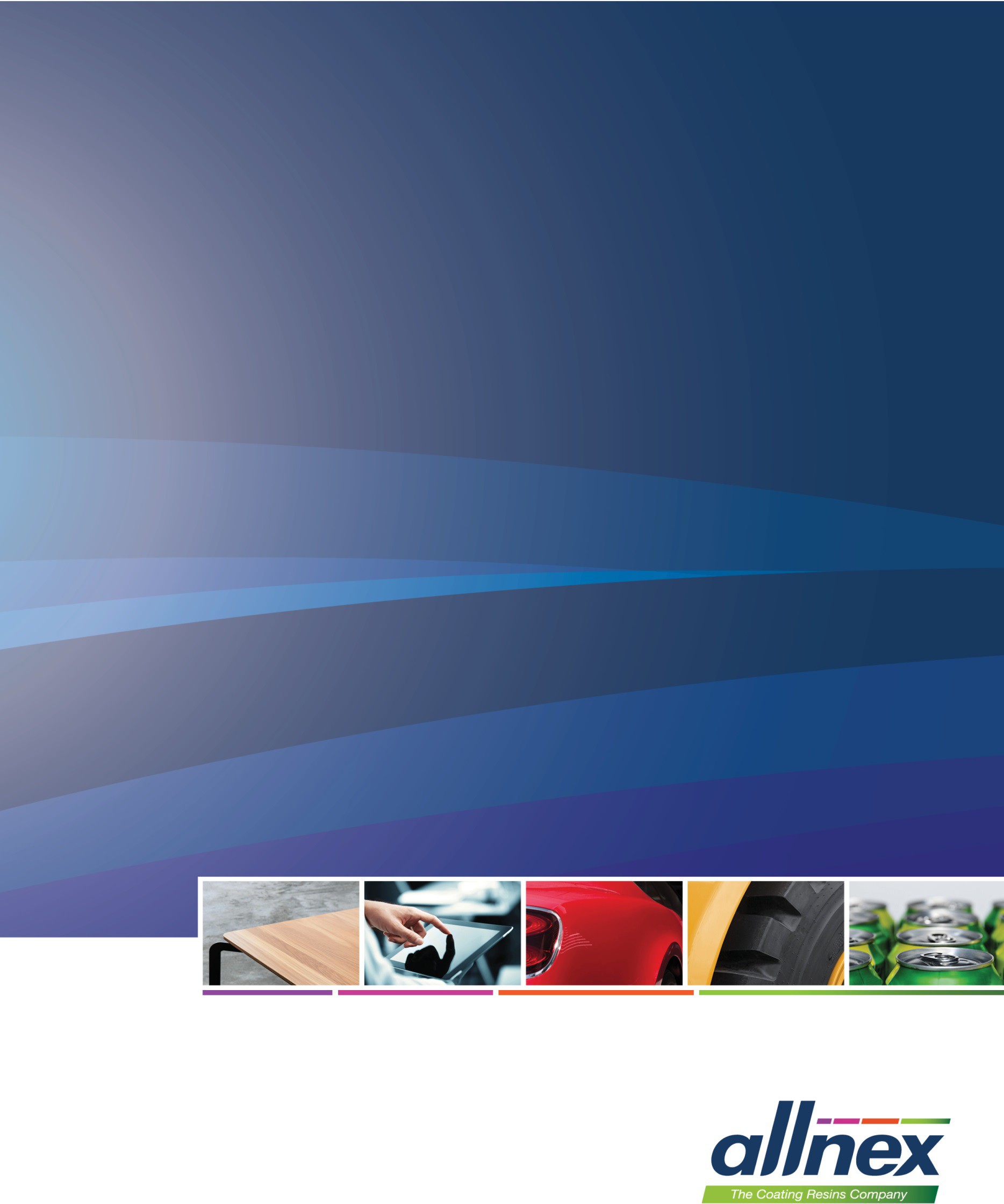 Leverancier Gedragscode2020Doel en samenvattingallnex zet zich in om ethisch en verantwoord te ondernemen en verwacht hetzelfde van haar leveranciers. Ter ondersteuning van dit engagement heeft allnex een gedragscode voor leveranciers ontwikkeld om haar verwachtingen ten aanzien van haar leveranciers over te brengen met betrekking tot de naleving van de wetgeving, zakelijke integriteit, gezondheid, veiligheid en milieubescherming, respect voor de mensenrechten en duurzaamheid. allnex-gedragscode voor leveranciersVan leveranciers, verkopers, aannemers, consultants en andere leveranciers van goederen en diensten die wereldwijd zaken doen met allnex-entiteiten wordt verwacht dat zij zich houden aan de principes van deze gedragscode voor leveranciers en de nodige stappen ondernemen om de naleving ervan te waarborgen.1.) 	Handel in overeenstemming met de wet. Leveranciers dienen zich bewust te zijn van en zich te houden aan alle toepasselijke wet- en regelgeving van de landen waar zij actief zijn, met inbegrip van - indien van toepassing - anticorruptiewetten, douanevoorschriften, wetten voor export- en handelscontroles, en wetten voor eerlijke handel en concurrentie.2.) 	Doe ethisch zaken. Leveranciers zullen geen steekpenningen betalen, geen smeergeld geven of iets van waarde geven om zaken of enig zakelijk voordeel veilig te stellen.3.) 	Vermijd ongepaste geschenken, maaltijden en vermaak. Leveranciers mogen geen geschenken, maaltijden of vermaak aanbieden of aanbiedingen doen die een zakelijke beslissing op ongepaste lijkt te beinvloeden of zou kunnen beïnvloeden.4.)	Toon respect voor mensen. Leveranciers streven naar een gevarieerd personeelsbestand, bieden een werkplek die vrij is van discriminatie en intimidatie, en behandelen werknemers eerlijk, ook wat betreft lonen, werktijden, voordelen en arbeidsomstandigheden. Werknemers en zakenpartners moeten zich gewaardeerd en gerespecteerd voelen voor hun bijdragen.5.)	Respecteer de fundamentele mensenrechten. Leveranciers moeten hun werknemers behandelen en tewerkstellen met respect voor de mensenrechten, met inbegrip van de Universele Verklaring van de Rechten van de Mens van de Verenigde Naties, de fundamentele conventies van de Internationale Arbeidsorganisatie (IAO) en het naleven van de lokale regelgeving in verband met mensenhandel en slavernij. Leveranciers moeten een gedocumenteerd beleid hebben om effectief kinderarbeid, mensenhandel en slavernij in welke vorm dan ook te voorkomen in al haar activiteiten en om ervoor te zorgen dat elke vorm van kinderarbeid, mensenhandel en slavernij die in het bedrijf wordt geïdentificeerd, onmiddellijk effectief wordt geëlimineerd. 6.) 	Zorg voor een veilige werkomgeving. Leveranciers zorgen voor een veilige, schone en gezonde werkomgeving die voldoet aan alle relevante wetten, regels en voorschriften en streven naar het voorkomen van arbeidsletsels en veiligheidsincidenten.7.) 	Voldoen aan de milieuvoorschriften. Leveranciers voeren hun bedrijf uit op een manier die in overeenstemming is met de toepasselijke milieuwet- en regelgeving en industriestandaarden en ondersteunen de inspanningen van allnex om duurzaam te werken.8.)	Houd een nauwkeurige boekhouding en administratie bij. Leveranciers dienen een nauwkeurige financiële boekhouding en bedrijfsadministratie bij te houden zoals vereist door de toepasselijke wettelijke en reglementaire vereisten en aanvaarde boekhoudpraktijken.9.) 	Informatie beheren en beschermen. Leveranciers zullen passende maatregelen nemen om de eigendoms- of vertrouwelijke informatie van allnex te beschermen, met inbegrip van werknemersinformatie, klantgegevens, intellectueel eigendom en bedrijfsgeheimen.10.)	Producten en diensten leveren die voldoen aan de geldende kwaliteits-, gezondheids- en veiligheidsnormen. allnex-leveranciers moeten kwesties die de kwaliteit of de publieke perceptie van een allnex-product negatief kunnen beïnvloeden, onmiddellijk aan allnex rapporteren. allnex behoudt zich het recht voor om elke overeenkomst met een leverancier die niet kan aantonen dat de gedragscode voor leveranciers wordt nageleefd te ontbinden.